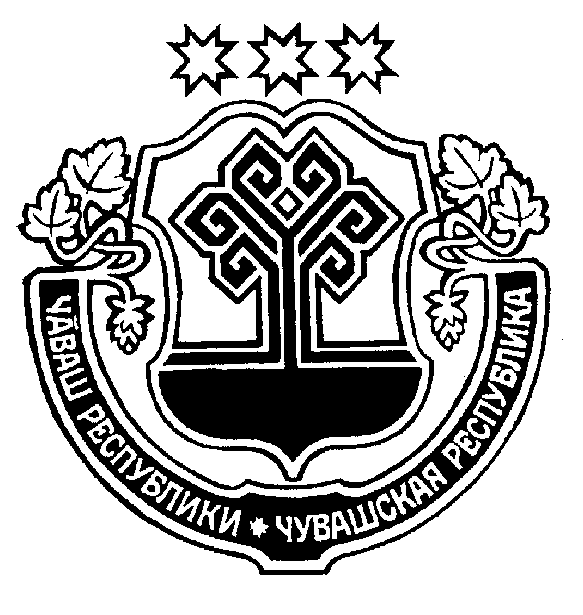 Чёваш  Республики+,м,рле хулАадминистраций,ХУШУЧувашская  Республика администрация города Шумерля РАСПОРЯЖЕНИЕ        __________ 2018 =. ________№				       ___________ 2018 г. № _______      +.м.рле хули						           г.ШумерляВ соответствии с пунктом 30 раздела III плана мероприятий («дорожной карты») по совершенствованию контрольно-надзорной деятельности в Российской Федерации на  2016 - 2017 годы, утвержденного распоряжением Правительства Российской Федерации от 1 апреля 2016 года № 559-р, Методическими рекомендациями по составлению перечня правовых актов и их отдельных частей (положений), содержащих обязательные требования, соблюдение которых оценивается при проведении мероприятий по контролю в рамках отдельного вида государственного контроля (надзора) (вместе с типовой формой перечня правовых актов, содержащих обязательные требования, соблюдение которых оценивается при проведении мероприятий по контролю), утвержденными протоколом заседания Правительственной комиссии по проведению административной реформы от 18 августа 2016 года № 6:1. Утвердить прилагаемый Перечень правовых актов и их отдельных частей (положений), содержащих обязательные требования, соблюдение которых оценивается при осуществлении муниципального земельного контроля, согласно приложению №1 к настоящему распоряжению. 2. Отделу земельных и имущественных отношений администрации города Шумерля совместно с отделом информатизации администрации города Шумерля разместить настоящее распоряжение на официальном сайте города Шумерля  Чувашской Республики в информационно-телекоммуникационной сети «Интернет».3. Контроль за исполнением настоящего распоряжения возложить на первого заместителя главы администрации по экономическим и финансовым вопросам – начальника финансового отдела администрации города Шумерля.Глава администрации						 	          А.Д. ГригорьевВасин А.В.,2-40-09Приложениек распоряжению администрации города Шумерляот _________ 2018 г. № ______Администрации города Шумерля Чувашской Республики(наименование органа муниципального контроля)Переченьправовых актов и их отдельных частей (положений), содержащих обязательные требования, соблюдение которых оценивается при осуществлении муниципального земельного контроля на территории города Шумерля  (наименование вида муниципального контроля)Раздел I. Федеральные законыРаздел II. Указы Президента Российской Федерации,постановления и распоряжения Правительства Российской Федерации№
п/пНаименование и реквизиты актаКраткое описание круга лиц и (или) перечня объектов, в отношении которых устанавливаются обязательные требованияУказание на структурные единицы акта, соблюдение которых оценивается при проведении мероприятий по контролю1234Земельный кодекс Российской Федерацииот 25 октября 2001 г. № 136-Ф3Органы государственной власти, органы местного самоуправления, юридические лица, индивидуальные предприниматели и граждане, использующие земельные участкипункт 2 статьи 7,пункт 1 статьи 25,пункт 1 статьи 26,статья 39.33,статья 39.35,абзацы 1, 2, 3, 5, 8 статьи 42,подпункт 4 пункта 2 статьи 60,пункты 2, 3, абзацы 1, 2, 4, 6 пункта 4, пункты 5-12 статьи 85,пункты 1, 2, 3, 4 статьи 95 в отношении объектов муниципальной собственности,пункты 2, 5 статьи 98,пункты 2, 3 статьи 99Гражданский кодекс Российской Федерации (часть первая) от 30 ноября 1994 г. № 51-ФЗЮридические лица, индивидуальные предприниматели и граждане, использующие земельные участкиабзац 1 пункта 1 статьи 8.1Федеральный закон от 25 октября 2001 г. № 137-Ф3 «О введении в действие Земельного кодекса Российской Федерации»Юридические лица, использующие земельные участки, предоставленные им на праве постоянного (бессрочного) пользованияпункт 2 статьи 3Градостроительный кодекс Российской Федерацииот 29 декабря 2004 г. № 190-ФЗЮридические лица, индивидуальные предприниматели и граждане, использующие земельные участкипункты 17, 19 статьи 51Федеральный закон от 21 декабря 2001 г. № 178-ФЗ «О приватизации государственного и муниципального имущества»Юридические лица, индивидуальные предприниматели и граждане, использующие земельные участкипункт 3 статьи 28Кодекс Российской Федерации об административных правонарушениях от 30.12.2001 № 195-ФЗ Юридические лица, индивидуальные предприниматели и граждане, использующие земельные участкистатьи 7.1, 7.10, 7.14, 7.34, 8.6, 8.7, 8.8№
п/пНаименование документа (обозначение)Сведения об утвержденииКраткое описание круга лиц и (или) перечня объектов, в отношении которых устанавливаются обязательные требованияУказание на структурные единицы акта, соблюдение которых оценивается при проведении мероприятий по контролю123451.Перечень видов объектов, размещение которых может осуществляться на землях или земельных участках, находящихся в государственной или муниципальной собственности, без предоставления земельных участков и установления сервитутовПостановление Правительства Российской Федерации от 03 декабря 2014 г. № 1300Юридические лица, индивидуальные предприниматели, граждане, использующие земельные участки